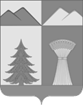 АДМИНИСТРАЦИЯ МУНИЦИПАЛЬНОГО РАЙОНА«УЛЁТОВСКИЙ РАЙОН»ЗАБАЙКАЛЬСКОГО КРАЯПОСТАНОВЛЕНИЕ«28» ноября 2022 года					№ 530/нс.УлётыО дополнительных мерах социальной поддержки отдельной категории граждан Российской ФедерацииНа основании постановления Правительства Забайкальского края от 15.11.2022 № 546 «О дополнительной мере социальной поддержки отдельной категории граждан в виде внеочередного предоставления их детям мест в государственных и муниципальных дошкольных образовательных организациях Забайкальского края», постановления Правительства Забайкальского края от 15.11.2022 № 550 «О дополнительной мере социальной поддержки отдельной категории граждан Российской Федерации в виде невзимания платы за присмотр и уход за их детьми, осваивающими образовательные программы в муниципальных дошкольных образовательных организациях Забайкальского края», в целях предоставления дополнительных мер социальной поддержки отдельной категории граждан Российской Федерации, администрация муниципального района «Улётовский район» Забайкальского края п о с т а н о в л я е т :1. Установить, что в период проведения специальной военной операции детям военнослужащих и сотрудников федеральных органов исполнительной власти, федеральных государственных органов, в которых федеральным законом предусмотрена военная служба, сотрудников органов внутренних дел Российской Федерации, граждан Российской Федерации, призванных на военную службу по мобилизации, граждан Российской Федерации, добровольно поступивших в добровольческие формирования, созданные в соответствии с федеральным законом, принимающих (принимавших) участие в специальной военной операции, сотрудников уголовно-исполнительной системы Российской Федерации, выполняющих (выполнявших) возложенные на них задачи в период проведения специальной военной операции (далее — военнослужащие), места в образовательных организациях муниципального района «Улётовский район» Забайкальского края, реализующих образовательные программы дошкольного образования (детские сады) и (или) осуществляющих присмотр и уход за детьми, предоставляются во внеочередном порядке.2. Установить, что детям военнослужащих, погибших (умерших) при исполнении обязанностей военной службы (службы), места в образовательных организациях муниципального района «Улётовский район» Забайкальского края, реализующих образовательные программы дошкольного образования (детские сады) и (или) осуществляющих присмотр и уход за детьми, предоставляются во внеочередном порядке.3. Установить, что в период проведения специальной военной операции плата за присмотр и уход за осваивающими образовательные программы в образовательных организациях муниципального района «Улётовский район» Забайкальского края, реализующих образовательные программы дошкольного образования (детские сады) и (или) осуществляющих присмотр и уход за детьми, детьми военнослужащих не взимается.4. Установить, что плата за присмотр и уход за осваивающими образовательные программы в образовательных организациях муниципального района «Улётовский район» Забайкальского края, реализующих образовательные программы дошкольного образования (детские сады) и (или) осуществляющих присмотр и уход за детьми, детьми военнослужащих, погибших (умерших) при исполнении обязанностей военной службы (службы), не взимается.5. Финансирование расходов, связанных с обеспечением дополнительной меры социальной поддержки, предусмотренной пунктами 3 и 4 настоящего постановления, осуществляется за счет средств бюджета Забайкальского края посредством предоставления иных межбюджетных трансфертов бюджету муниципального района «Улётовский район» Забайкальского края согласно Методике распределения иных межбюджетных трансфертов из бюджета Забайкальского края бюджетам муниципальных районов, муниципальных и городских округов Забайкальского края на присмотр и уход за осваивающими образовательные программы в муниципальных дошкольных образовательных организациях Забайкальского края детьми отдельной категории граждан Российской Федерации и правил их предоставления, утверждённых Постановлением Правительства Забайкальского края от 15.11.2022 № 550 «О дополнительной мере социальной поддержки отдельной категории граждан Российской Федерации в виде невзимания платы за присмотр и уход за их детьми, осваивающими образовательные программы в муниципальных дошкольных образовательных организациях Забайкальского края».6. Признать утратившим силу постановление администрации муниципального района «Улётовский район» Забайкальского края от 08.11.2022 № 493/н «О мерах поддержки семей лиц, призванных на военную службу по мобилизации».7. Действие настоящего постановления распространяется на правоотношения, возникшие с 16 ноября 2022 года.8. Настоящее постановление официально опубликовать (обнародовать) на официальном сайте муниципального района «Улётовский район» в информационно-телекоммуникационной сети «Интернет» в разделе «Документы» - «Правовые акты администрации» и в разделе «Деятельность» - «Образование» - «Дошкольное образование» - https://uletov.75.ru/.9. Контроль за  исполнением настоящего постановления возложить на председателя Комитета по финансам администрации муниципального района «Улётовский район» Забайкальского края (Н.В. Осипова).Глава муниципального района«Улётовский район»								А.И. Синкевич